SENATE MINUTES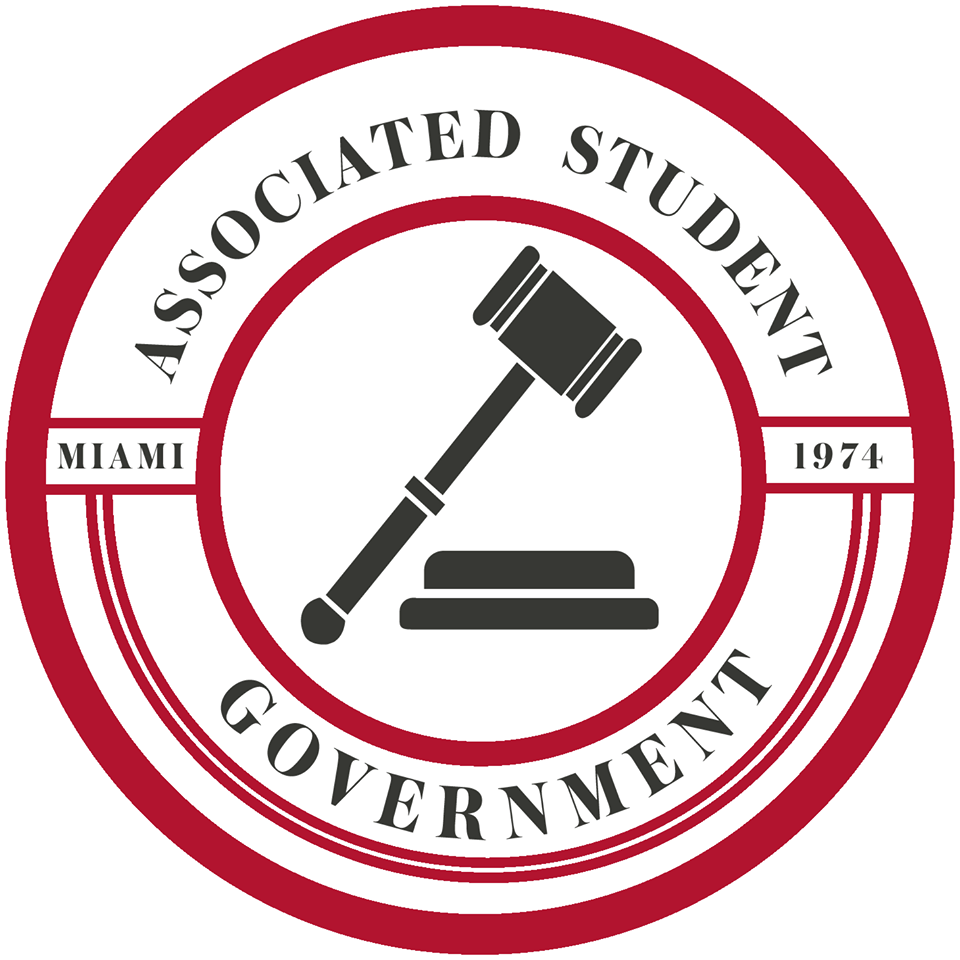 9/17/2019Joslin Senate ChamberCall to OrderTwo Minutes of SilenceRoll CallSen. Waugh: Motion to reorder New Business Item A to now.Motion passes.New Business Item A: Internal Operating BudgetSecretary O’Sullivan: I am starting to make secratieries post rationales about why they need the funds, so you can see them too. Off-Campus Affairs engagement event requires a typical amount of funds. On-Campus Affairs - the constituent meetups are a big thing, so we approved $1000 to go to that initially. As for the Secretary of Safety - this is a new position so it is hard to get a read on it, but they are having a multiple day forum. They initially requested double the amount, but this is a good starting point. Speaker - the office supplies, which have been coming in this week. Media and relations - these are beneficial to making sure ASG stays on brand. Diversity - Secretary Smalls has shown great initiative and reasoning for his events. Chief of staff - these are consistent with the Chief of  Staff  for the last four years. Academic affairs - The Distinguished Professor Banquet is put on for the whole school, not just for us - will be huge. Office supplies and discretionary funds have been approved - I will convey to you where the funds go.Sen. Waugh: Can you talk about the item under res life?Secretary O’Sullivan: Secretary Lui spoke specifically of career fair focused events that these funds are going for - she listed 4 different things.Sen. Hankins: First question: There are two positions filled that didn’t request money. Secretary O’Sullivan: They didn’t submit proposals - Cecilia went through a different department so she felt like she didn’t need anything at the time. I extended their time window for two weeks and they didn’t submit anything.Secretary Smalls: Antonio couldn’t be here today but he wanted me to relay that he didn’t request funds because most of his work is done through other committees and he may only need funds for spring green week.Secretary O’Sullivan: We are really picky with student orgs so it is important that we hold ourselves accountable.Sen. Hankins: Diversity and Inclusion section - it seems like this is money that supplements money that they already get - do you think that this is acceptable use of ASG money to give orgs the ability to go around funding and audit rules?Secretary O’Sullivan: I think this position is different than other secretary positions because the Diversity and Inclusion position is about assisting other orgs, and from a broader range this helps orgs have a unified message with ASG. This is a small amount relatively, $500 of $20,00 is very minimal.Sec. Stephens: Chief of Staff items - business card: iare thor is this something we agreed to give to the org?Secretary O’Sullivan: They are not personal ones, we discussed this in the spring.Sen. Sarfino: Just to clarify, the amount that is given lasts for the whole semester?Secretary O’Sullivan: It can technically but we can reevaluate each semester.Sen. Waugh: Under the speaker - senate discretionary item, what is the $1000 for?Secretary O’Sullivan: It is used as a discretionary fund to help senate.Sen. Petrella: Thank you Secretary O’Sullivan. Motion to end questioning and call to debateMotion passes.Speaker Siegel: Next week we will call to debate. If you have questions during the week reach out to Collin. Announcements from the ChairSpeaker Siegel: We have an idea box that is now in the office. If anyone wants to make this pretty, do it and I will look through them. Next, the diversity training for next week is rescheduled to Oct. 8 so it is just a regular senate meeting. Office hours start this week. Sign into sheet at front of office. Inclusion forum mandatory tomorrow. Alumni affairs petition released tomorrow and elections start the 1st. Senator Demetre Carnot resigned because he has too much on his plate, and he felt like he couldnt put 100% into senate. Everyone here should realize that people want to be here so follow his lead if you feel like you cannot give your all.Speaker Siegel: brief into to robert’s rules of order Questions: ask for a follow upNeed motions to get from one part to anotherThere is cheat sheet by everyone’s seats that give you all the different motionsPoints: clarifying commentsDon't let messing up stop you from speaking upOffice hoursStudent Organization VisitsSpeaker Siegel: Everyone fill out the student org visits excel sheet - present to orgs you are a part of.Sen. Elgazawhi: is there a timeline or do we just do them in the next couple weeks?Speaker Siegel: Yes do it - you can look on the hub for more orgs.Sen. Weiss: Does CLT count as a student org?Speaker Siegel: No, you should be doing that outreach anyways.Parliamentarian Radilla: Motion to approve consent calendar by unanimous consent?Motion passes.Consent CalendarApproval of Student Senate Minutes from September 10thApproval of Executive Cabinet Minutes from September 15th Student ConcernsSen. Sarfino: We spoke about saferide at the retreat. The other day I used saferide and they do not tell you where they are going to pick you up from and you have to wait outside until you get picked up, which is unsafe. Sen. Waugh: Motion to commit concern to the safety committeeSpeaker Siegel: Motion - All in favor?Motion passes.Sen. Petrella: A senior told me that it costs $55 to apply for graduation but they do not know where it goes. Does anyone have a comment?Sen. O’donnell: Our class is part of the first tuition promise cohort, so there should be no application fee.Speaker Siegel: Anyone have more info or want to commit that somewhere?Parliamentarian Radilla: Point of order: when we commit concerns we have to say why we are committing them.Sen. Weiss: So I have been doing research about sexual assault and I have found several apps. Would this body find it beneficial to promote these apps?Secretary Misch: I am currently working with an app and finding ways to integrate it with the university. Sen. Doepke: There is a student who works in Shriver and she said that she is instructed to throw away all recycling.Sen. O’donnell: This is because the recycling is so badly contaminated they have to just throw it out.Sen Farag: Lots of people come with complaints that the Martin gym opens at 2 pm.Secretary Keller: It comes down to staffing. In the past we have had pilot programs, which haven't been successful in convincing the university to change. But you should look into it more.Sen. Martini: There is a lack of printers in close vicinity to dorms, so the only areas you can print are the libraries. Motion to get printers in dorms or closer.Sen. Waugh: Last year we ran into a similar issue and I sent an email to the guy in charge of printing. He listed all the printers that they have on campus and the issue fell off last year. If you want to work on it I will with you. We could get a map and point out all the spots we have printer.Sen. Petrella: Sen. Waugh and Sec. Fraley and I mapped out things so we can pick it up again.Sen Finfrock: There are printers in armstrong and shriverSen Waugh: Motion to commit to on-campus affairs because it has to do with printers on campus.Motion passes.Speaker Siegel: Lets move onto reports.Parliamentarian Radilla: Motion to end student concerns.Motion passes.Parliamentarian Radilla: Motion to reorder item B to now because VP Perkins isn't here.Motion passes.Reports: Item B: Shelby Frye, District 7 Off-Campus Senator & Ben Waugh, Farmer School of Business Academic SenatorSen. Waugh: We are here to talk about meal swipe donation program that we have created with the administration and are going to do a trial run on this year. Students have leftover swipes during Thanksgiving week because we leave. We are giving students the opportunity to donate these into a bank of swipes.  We will have two card reader things for students to swipe that will go to bank managed by student success center which will get donated to students in need.Sen. Frye: It’s super important that we get the word out. We are talking to Secratery Sassan about getting social media things, and you can table when the time gets closer.Sen. Waugh: Please start talking about this now. If it is not successful, administration won’t bring it back. Are there any questions?Sen. Farag: If you have the unlimited plan what happens?Sen. Waugh: You can donate up to 7.Sen. Petrella: Will we doing this in spring for spring break?Sen. Frye: We will see how it goes. This is a pilot - this is donation themed for thanksgiving.Sen. Doepke: This would be good for students who leave early during exam week.Sen. Frye: We mentioned that students could donate one or two swipes a week, but they said just this one week for the first time.Sen. Hess: Do you have a ballpark what we are calling a success for this program?Sen. Waugh: Brian said a couple thousand donations.Sen. Stephans: Just for clarification - there is some type of device that allows students to swipe? If this is a success are we looking for something more efficient?Sen Waugh: We are looking into QR codes and websites so people can do it on their own.Sen. McCarthy: When students use them, there will not be clarification that this is where they come from, correct?Sen Waugh: No, they get loaded onto the card just like anyone else’s. No stigma.Sen. Jackson: Is there a timeline for when they can be used?Sen. Frye: They expire at the end of the year.Sen. Sarfino: Are off campus students accounted for?Sen. Frye: Yes, they can use them. Sen. Negron: Are we planning tabling in armstrong to make this more accessible?Sen. Frye: Yes, we may have people go around dining halls too.Sen. Jett: Do students have to go to office to get these?Sen. Frye: Yes.Sen. Conner: Will dining halls be consistently open during breaks so people can use them?Sen. Frye: It’s not for the break. Students in need can use them during the semester.Speaker Siegel: Now onto Reports Item A.IX. Reports: Item A: Jaylen Perkins and Dante Rossi, Student Body President and Vice PresidentPres. Perkins: Congratulations to everyone here. We want to talk about major initiatives. Our main goal is transparency - each secretary must file reports which will go on newsletter each week so everyone knows what is going on, and to help with marketing for ASG.VP Rossi: Another initiative is continuing mental health initiatives - planning third annual mental health forum. We advocate for campus cares and have a meeting with Steve Large to come up with a way to consolidate these programs.Pres. Perkins: Also, health and wellness - We will see everyone at inclusion forum tomorrow. We are here to support everyone and we look forward to constant communication. Good luck this year and do not back down on initiatives.Speaker Siegel: questions?Sen. Waugh: Your campaign promise had something to do with fraternities - speak on that.VP Rossi: We have tried to work with individuals in greek life, but the relationship is not what we hope for. We are advocates for greek life, but we won’t have an administration role with it.Sen. Petrella: Hi. If there is one challenge we face at miami, what is it and how can ASG help you overcome it?Pres. Perkins: This is a constant battle we have in all aspects. We want to make sure students can call Miami home- it starts with us reaching out to constituents and making them comfortable.Speaker Siegel: Lets move onto old business item A. Parliamentarian Radilla: Motion to table old business item A until next week in the interest of time.Motion passes.Old BusinessStudent Life Council ElectionsTabled.New Business: Item A: Committee Assignments Speaker Siegel: There are five open seats in funding and audit and they will be decided by Monday. Sen. Hankins: Does this mean committee assignments won’t change?Speaker Siegel: No, if things aren't working we can change. If a committee chair doesn't think you are doing what you should, you can get kicked off and I will place you somewhere new. They should reach out to you by the end of the week.Sen. Dicuccio: If you are an academic senator and aren't on the academic affairs committee you should still make an effort to know what they are doing.Sen. Farag: Do most committees have an official meeting time?’Speaker Siegel: Yes.Parliamentarian Radilla: Motion to approve committee assignment by unanimous consent.Motion passes.XI. New Business: Item B: Steering Committee ElectionsSpeaker Siegel: This is what I hope to do with steering committee. If you think someone would be good, nominate them. Members will wait in the hallway and present for three minutes. Floor is open for nominations.Parliamentarian Radilla: nominate sen finfrockSen. Finfrock: I accept. Sen. Petrella: I nominate Sen. Waugh.Sen. Waugh: I accept.Sen. Turk: I nominate Sen. Sarfino.Sen. Sarfino: Declines.Sen. Koenig: I nominate Sen. Hankins.Sen. Hankins: Declines. Parliamentarian Radilla: I nominate Sen. Barr.Sen. Barr: I accept.Sen. Sarfino: I nominate Parker.Sen. Parker: Declines.Sen. Turk: I nominate Sen. Martini.Sen. Martini: Declines.(Sen. Finfrock Presentation)Sen. Finfrock: Thank you for the nomination. I made a powerpoint to go the extra mile for this important committee. I want to be a resource for senators bringing bills to the floor. I am detail-oriented and am qualified because I was the editor for the miami student and the pr director for DAC. I pay close attention to detail. My goal for this committee is to make a process to make sure that the senators who pass legislation can track it with administrators. I will work with the communications secretary on this issue.Speaker Siegel: questions?Sen. Sarfino: How do you plan to be a resource?Sen. Finfrock: Direct them to the correct resource and make sure the bill is thoroughly looked at.Sen Frye: Can you talk about your perspective on this being your first semester?Sen. Finfrock: I have a fresh perspective. I have been outside the org.Sen. Hankins: Let’s say a bill comes that is heavily supported but you don’t agree with it - what do you do?Sen. Finfrock: I will vote how I vote in here.Sen. Petrella: How would you tell someone that the legislation can’t go to the floor that week?Sen. Finfrock: Tell them it needs work and direct them to the right resources.(Sen. Waugh Presentation)Sen. Waugh: I am Ben Waugh from Toledo, Ohio. I don't have a powerpoint but oh well. Last year was my first year in senate. I didn't know what I was doing and it took me a semester to figure it out - I had the hygiene receptacle legislation, helped remove student court - my point is that during my second semester I was a part of three pieces of legislation that got through to administrators that got moved to action. We need someone who will deliver action. I can help you too. I am not afraid to speak up for what I believe in - I will tell you what needs to be improved and I have good relationships with administrators and can guide you in this way. I am a positive knowledgeable person.Sen. Sarfino: Hello resident (I’m his RA). How do you plan on delivering action when auditing legislation?Sen. Waugh: Legislation needs research and statistics, focus groups and having spoken to the right administrators. Ensuring that due diligence has been done will increase the likelihood that it will have success.Parliamentarian Radilla: Let’s say a bill comes that is heavily supported but you don’t agree with it - what do you do?Sen. Waugh: If it is well researched and well written it will have my support.Sen. Hankins: You ran for this a year ago - What is the one thing you learned?Sen. Waugh: You can be one of two people in ASG - someone who delivers on promises or someone who just sits in the back. I tried to be the latter person when I ran, but I know about the right way to navigate things now.Sen. Petrella: Steering committee has to tell senators no - how would you go about it?Sen. Waugh: I would just say - We looked at your legislation and it needs work - I will direct them to the right administrators. I will go with them if they need. Try to offer help to fix it and being there to fix it.(Sen. Barr Presentation)Sen. Barr: Hello I am Ryan Barr. You probably know me as just that, I hope. I am a district 1 senator studying diplomacy and global politics major. I like legal minutia. I am not three small children in a trench coat. I worked with legal terminology - I worked with my local congressperson in DC to aid her in her transition to her new position and my local council to ensure that all students in a wealth disparate district are taken care of. On steering, I want to take your ideas and help make them happen. Communication is important, and I promise that I am absolutely able to and will be open and responsive and make sure everyone's ideas are heard.Sen. Martini: How will you be responsive?Sen. Barr: I don't have a lot of friends so I check my phone a lot. Joking, but you all are my friends. I will always respond within 24 hours or the end of the weekend.Sen. Sarfino: We can be friends. You are a new senator. How do you foresee this affecting your role on the steering committee?Sen. Barr: I lack experience but I want to synthesize my experiences with this group to create a solution.Sen Hankins: Let’s say a bill comes that is heavily supported but you don’t agree with it - what do you do?Sen. Barr: it is the duty of the legislature to deal with controversy, so as a member of steering committee - if it is the will of the people.  I will support it and it must be discussed by representatives.Sen. Elghazawi: How do you plan to help a rejected legislation? Sen. Barr: I am willing to talk to whoever proposes it and come to most considered solutions and what we can do within steering to help it.Parliametarian Radilla: Motion to enter executive session to debate candidates for steering.Motion passes.Secratery Siegel: Congratulations to Sen. Waugh and Sen. Finfrock for getting on the steering committee.XII. New Business: Item C.: Student Trustee Committee ElectionsSen. O’Donnell: I’d like to nominate Sec. Koening.Sec. Koening: I accept.Sen. Galarza: I nominate Sen. Hess. Sen. Hess: Declines.Sen. Sarkisian: i nominate  Sen. Bosworth.Sen. Bosworth: Declines.Sen. Petrella: I nominate Sen. Elghazawi Sen. Elghazawi: Declines.Sen. Weiss: I nominate Sen. Barr.Sen. Barr: I respectfully decline.Sen. Martini: I nominate Sen. Mccarthy.Sen. Mccarthy: Declines. Sen. Elghazawi: I nominate Sen. Sarfino.Sen. Sarfino: Declines.Sen Weiss: I nominate Sen. Hessling.Sen. Hessling: I accept.Sen. Finfrock: I nominate Sen. Negron.Sen. Ngron: Declines.Sen. Hankins: I nominate Sen. Sarfino.Sen. Sarfino: I accept.Sen. Waugh: I nominate Sen. Frye.Sen. Frye: I accept.Sen. Tyree: I nominate Sen. Stephens.Sen. Stephens: Declines.(Sec. Koenig Presentation)Sec. Koenig: Hi I am Julia a fifth year, so i have seen this process three times. I am familiar with the process. Please ask me questionsSen. O’Donnell: student trustees can only be residents of ohio. How would you represent residents not of ohio?Sec. Koenig: I will be looking for people who are diverse and represent the whole student population - someone who has everyone's interest at heart.Sen. Waugh: what would be the number 1 quality of someone running for student trustee?Sec. Koenig: Number 1 would be attentiveness - be alert and present. They need to listen and understand what is being said. Someone with a diverse perspective. Passion, drive, all of those qualities.Sen. hankins: what is the difference between the role of the student senate and student trustee?Sec. Koenig: student senate doesn't have a role on this board while the trustees do. We need to reach out to the constituents more while they speak more with higher ups.Sen. Weiss: what prereqs do you look for?Sec. Koenig:  being involved is good. Someone who is not super involved and has more time to dedicate is good too.Sen. Finfrock: what do you think could be done to improve the process?Sec. Koenig: I haven't seen the process but I know the rules. (Sen. Hessling Presentation)Sen. Hessling: I’m a freshman still figuring it out. I come from a suburb around Chicago and I decided to run for this because I was on my student and community boards at my school. My expertise would be beneficial.Sen. Elgazawi: as a freshman, what makes you a better candidate?Sen. Hessling: I bring a unique perspective. I have spoken with many alumni and I would try to nominate people who would help support miami in any way possible.Sen. Conner: what would the ideal trustee look like?Sen. Hessling: good academic standing, involved in clubs.Sen. O’donnelll: how would you find diverse candidates?Sen. Hessling: look for diversity of experiences: lived in different states or studied abroad. Making sure the people I nominate are from all over.Sen. Lutz: can you speak a little more about your prior experiences?Sen. Hessling: I was on peer jury, which helped bring and nominate people to hear cases and assign punishments such as community service.Sen. Arbetter: From being on different selection committees: what is a question you would ask a candidate?	Sen. Hessling: Why would you want to do this? To make sure it is not just for a resume builder, and for previous similar roles.Sen. Finfrock: given your past experience how would you handle disagreements?Sen. Hessling: if a disagreement arose, handle it in a logical way. Talk about which qualities each person brings and then it could come down to a preferential vote.Sen. Hankins: What is the difference between student senator and student trustee?Sen. Hessling: Trustee is more with upper administration and we are more localized and deal with student issues.(Sen. Sarfino Presentation)Sen. Sarfino: I have experience with the student board of trustees position because I ran before. I ran because I was looking for a position to show my identity. The reason I want to be on this committee because I am driven by purpose and I want to see someone with the same purpose - to represent the Miami student. We want someone thinking outside the box.Sen. Hankins: Given that you are the only candidate been through this process, what would you change?Sen. Sarfino: it is not necessary to have that long application. I would increase the interview time and make it more one on one and personal to make sure they represent students.Sen. Stephens: what makes the ideal candidate for you?Sen. Sarfino: I don't have one. I just want to see someone driven who wants to be there. It's not about what i want but what they can offer.Sen. O’donnelll: how would you find diverse candidates?Sen. Sarfino: I ran on the basis of international students - look at their essay and emphasize diversity and inclusion.Sen. Finfrock: what questions about diversity and inclusion would you ask?Sen. Sarfino: I love open ended questions. what do they see in terms of diversity and how do they see them portrayed at miami. what students do you particularly have a grasp on? No one can speak for every group.Pres. Perkins: as someone who has gone through the process, how would you support someone who does not make it to the position?Sen. Sarfino: As someone who is on the committee- give them options for other committees and organizations and i would take time out of my day to sit with them and understand them better.(Sen. Frye Presentation)Sen. Frye: Thanks for waiting. I want to stress that I am a washed up senior. After four years I have a good grasp on the university. As a sophomore i helped to select 24 SOULS so I am familiar with the selection process. I sit on a selection where we look at grants and decide who gets funding. I am willing to put in the work if you elect me.Sen. Conner: imagine the ideal trustee - what are their qualities?Sen. Frye: diverse involvement in the university. someone who is excited and willing to share their perspectives and positions that are not their own. Sen. O’donnelll: how would you find diverse candidates?Sen. Frye: Listening and being willing to listen and respect those perspectives.Sen. Hankins: What is the difference between student senator and student trustee?Sen. Frye: They overlap. As a senator, you have to share perspectives that are not your own and represent other people. They are different because student trustee is a nonvoting member.Sen. Arbetter: what is a question you would ask a question to make sure they are doing it for the right reasons?Sen. Frye: What unique qualities that they bring?Sen. Elgazawi: motion to enter executive session to debate student trustee nominationsMotion passes.Speaker Siegel: I'd like to congratulate Sen. Frye and Sen. SarfinoSpecial Business of the DayGeneral AnnouncementsSpeaker Siegel: Diversity and Inclusion forum mandatory tomorrow.Parliamentarian Radilla: if you are on admin committee meet with me after this meeting. Sen. Waugh: Do not make leaving at 8:30 a trend.Sen. Elgazawi: go to events. go to unidiversity and buy my ohio state ticket.Sen. Hankins: there is one committee that is unique and needs more student representation - the parking appeals committee - let me know if you are interested in joining.Sen. Negron: giving more details about unidiversity: it is in uptown park with free food.Sen. Devedjian: national voters day is next week  - we are still looking for people to table.Sen. Doepke: international student strike on friday for sustainability.AdjournmentSen. Martini: Motion to adjourn.Motion Passes.